Lesson 15:  The Distance from a Point to a LineClasswork Exercise 1 A robot is moving along the line .  A homing beacon sits at the point.Where on this line will the robot hear the loudest ping?


At this point, how far will the robot be from the beacon?Exercise 2For the following problems, use the formula to calculate the distance between the point  and the line . and the line   and the line  and the line Problem Set Given  with vertices , , and .Find the slope of the angle bisector of .Prove that the bisector of  is the perpendicular bisector of .Write the equation of the line containing .Use the distance formula from today’s lesson to find the distance between the point  and the line   Confirm the results obtained in Problem 1 using another method.Find the perimeter of quadrilateral  shown below.  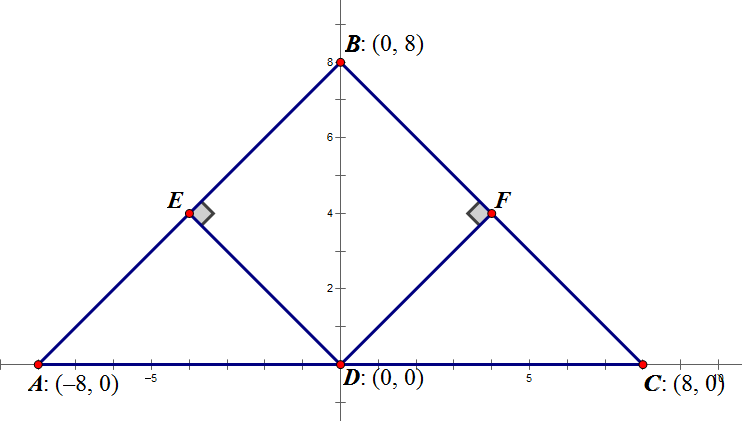 